Szp-241/FZ – 063A/         /2023		  	                        	                  Wrocław, dn. 07.11.2023 r.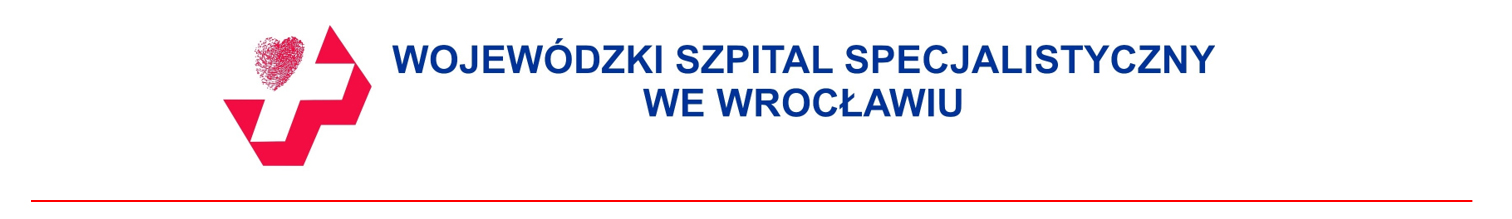 UNIEWAŻNIENIE POSTĘPOWANIADyrektor Wojewódzkiego Szpitala Specjalistycznego we Wrocławiu informuje że w związku z tym, że nie wpłynęła żadna oferta do postępowania prowadzonego w ramach przetargu nieograniczonego pn.: „USŁUGA TRANSPORTU SANITARNEGO – S - POWTÓRKA”, unieważnia przedmiotowe postępowanie na podstawie art. 255 pkt 1) ustawy z dnia 11 września 2019 r. Prawo zamówień publicznych (Dz. U. z 2023 r. poz. 1605 ze zm.).